NATIONAL ASSEMBLYQUESTION FOR WRITTEN REPLY QUESTION NO.: 1025				Mr D C Ross (DA) to ask the Minister of Communications:(a) What was the total amount that was spent on (i) international travel by her predecessor in the 2016-17 financial year and (b) what is the breakdown of each trip undertaken in terms of (i) when the trip took place, (ii) the total number of persons who were part of the delegation, (iii) the cost of flights, (iv) the cost of accommodation, including which hotels were used, (v) the total subsistence and travel allowance approved for each member of each delegation on each trip, and (vi) the cost of special vehicles and/or chauffeur-driven transport?		NW1153EREPLYThe amount spent during the financial year 2016-2017 will be made available when the auditing process on the figures has been completed.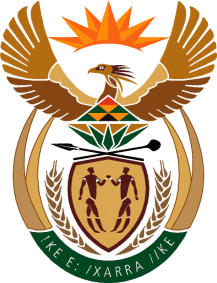 MINISTRY OF COMMUNICATIONS
REPUBLIC OF SOUTH AFRICAPrivate Bag X 745, Pretoria, 0001, Tel: +27 12 473 0164   Fax: +27 12 473 0585Tshedimosetso House,1035 Francis Baard Street, Tshedimosetso House, Pretoria, 1000